Proponowane aktywności z dzieckiem w domu.Temat kompleksowy: Nadszedł czas wakacji.WTOREK 16.06.2020r.Witam we wtorek! Zapraszam do wspólnej zabawy Zagadki słuchowe – Jakie pojazdy słyszymy?Dzieci słuchają nagrania; rozpoznają odgłosy wydawana przez różne środki lokomocji.https://www.youtube.com/watch?v=Ahp8oBOvu2MZabawa Czym pojedziemy na wakacje?Rozmowa z dziećmi na podstawie ilustracji, czym można jechać na wakacje.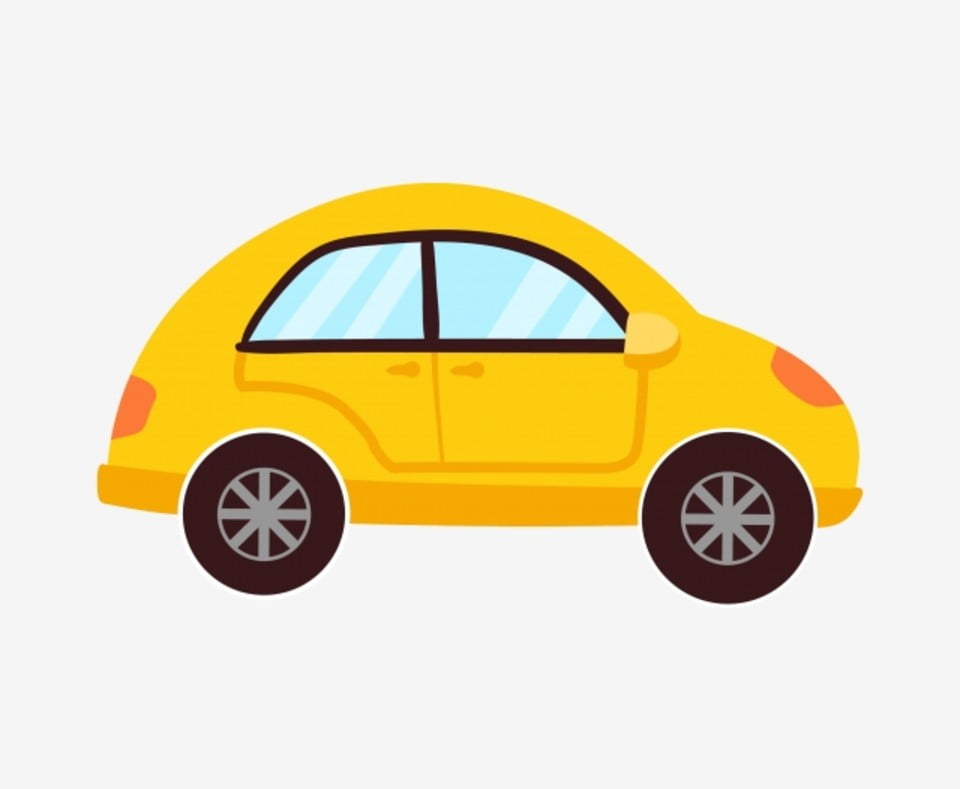 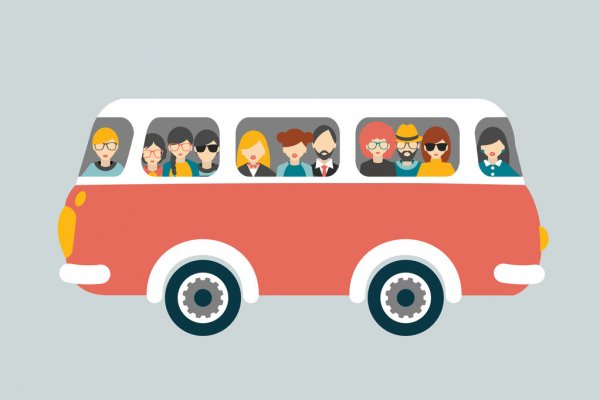 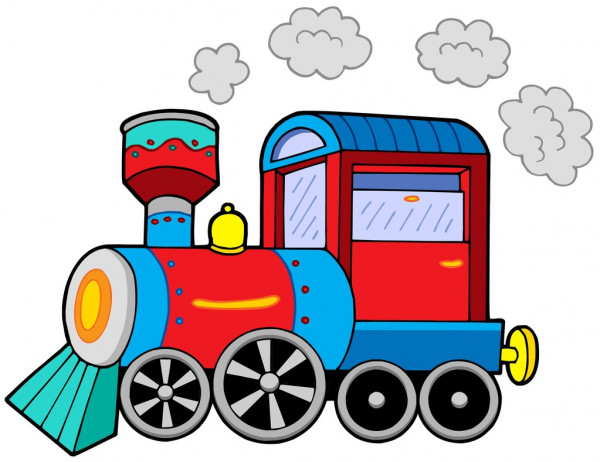 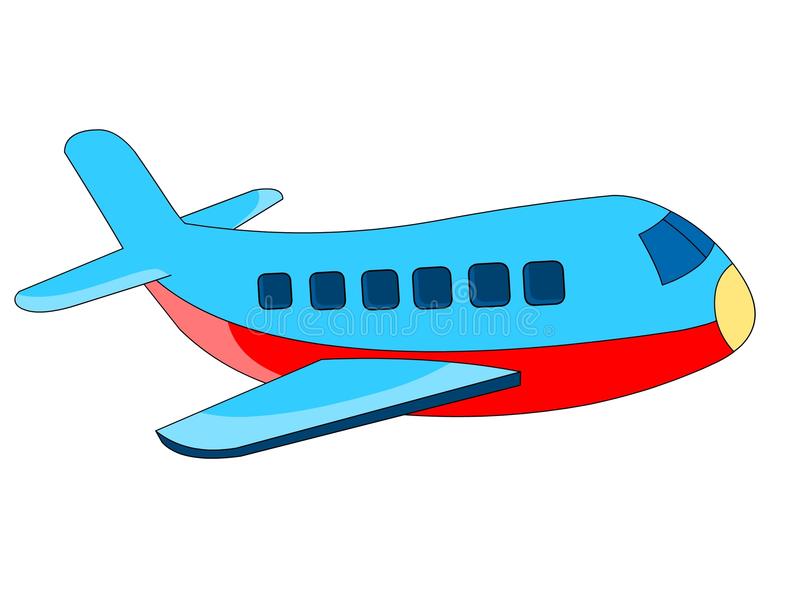 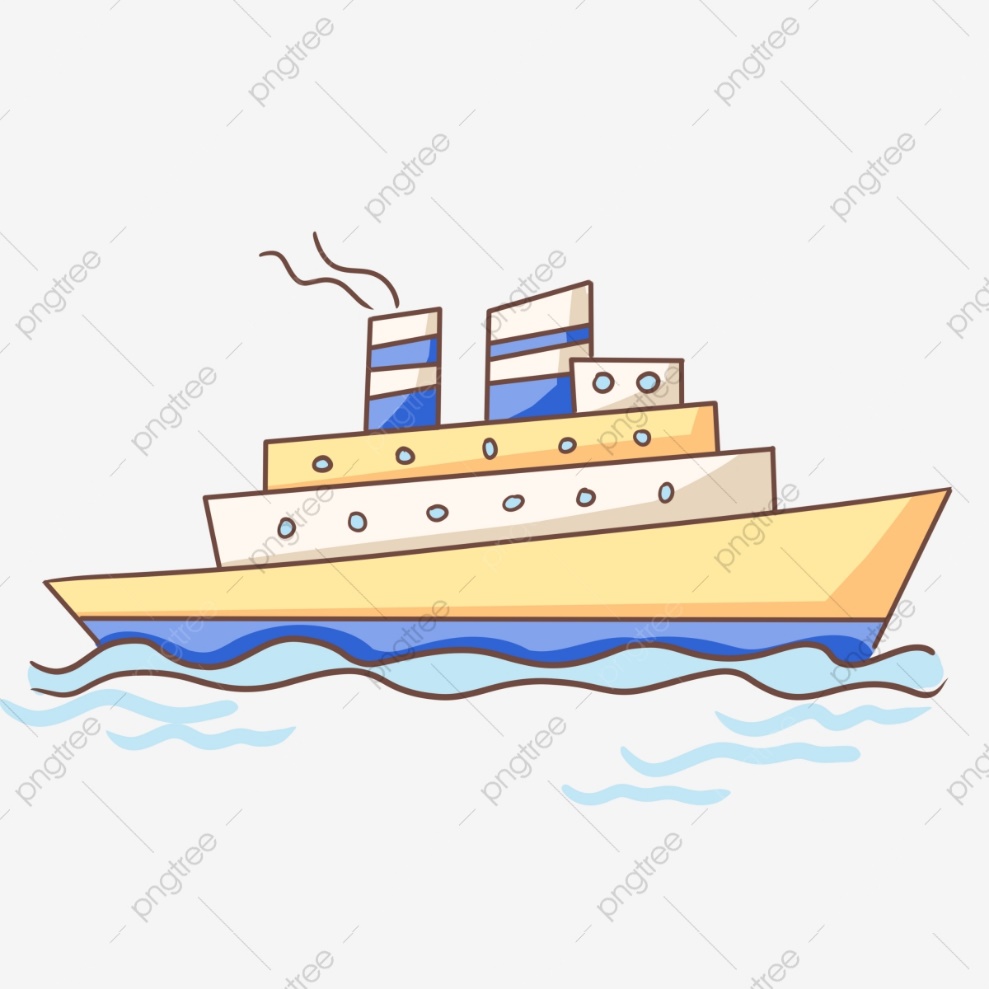 Wykonanie kubka (techniką origami)Należy postępować zgodnie z instrukcją  Kubek można ozdobić według własnego pomysłu, dowolnym materiałem.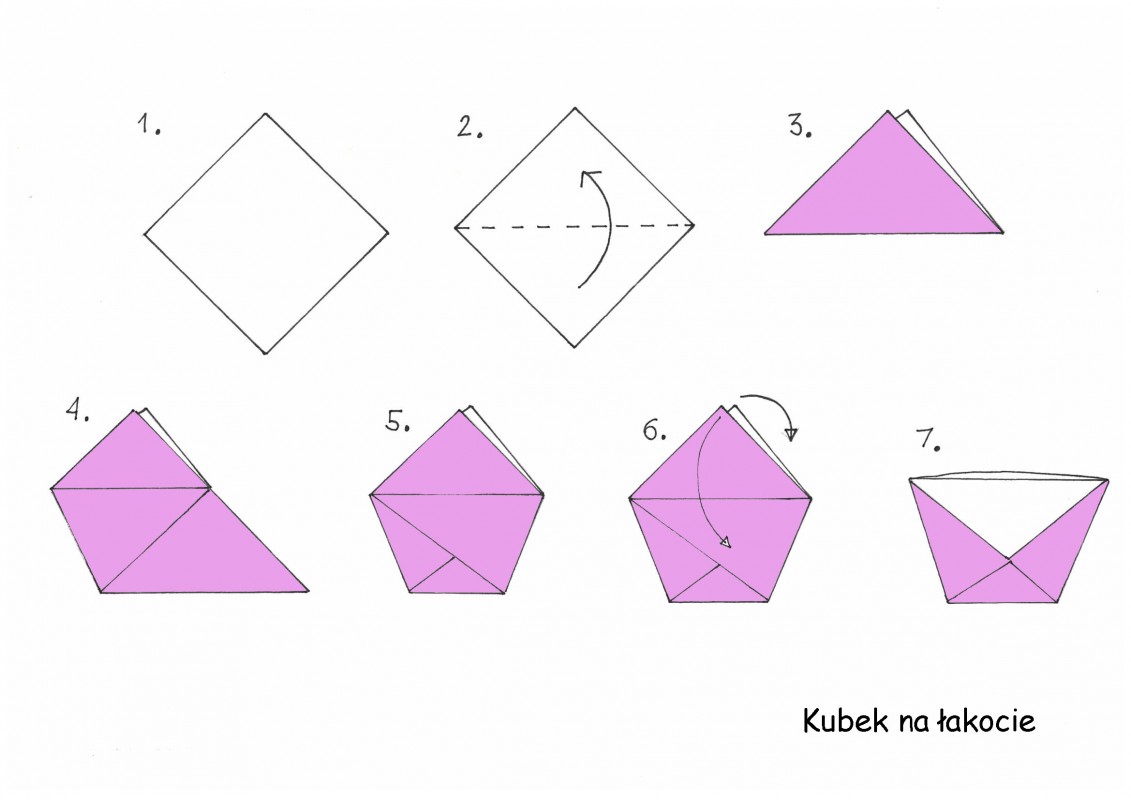 Sugerowana karta pracy dla 4 – latków.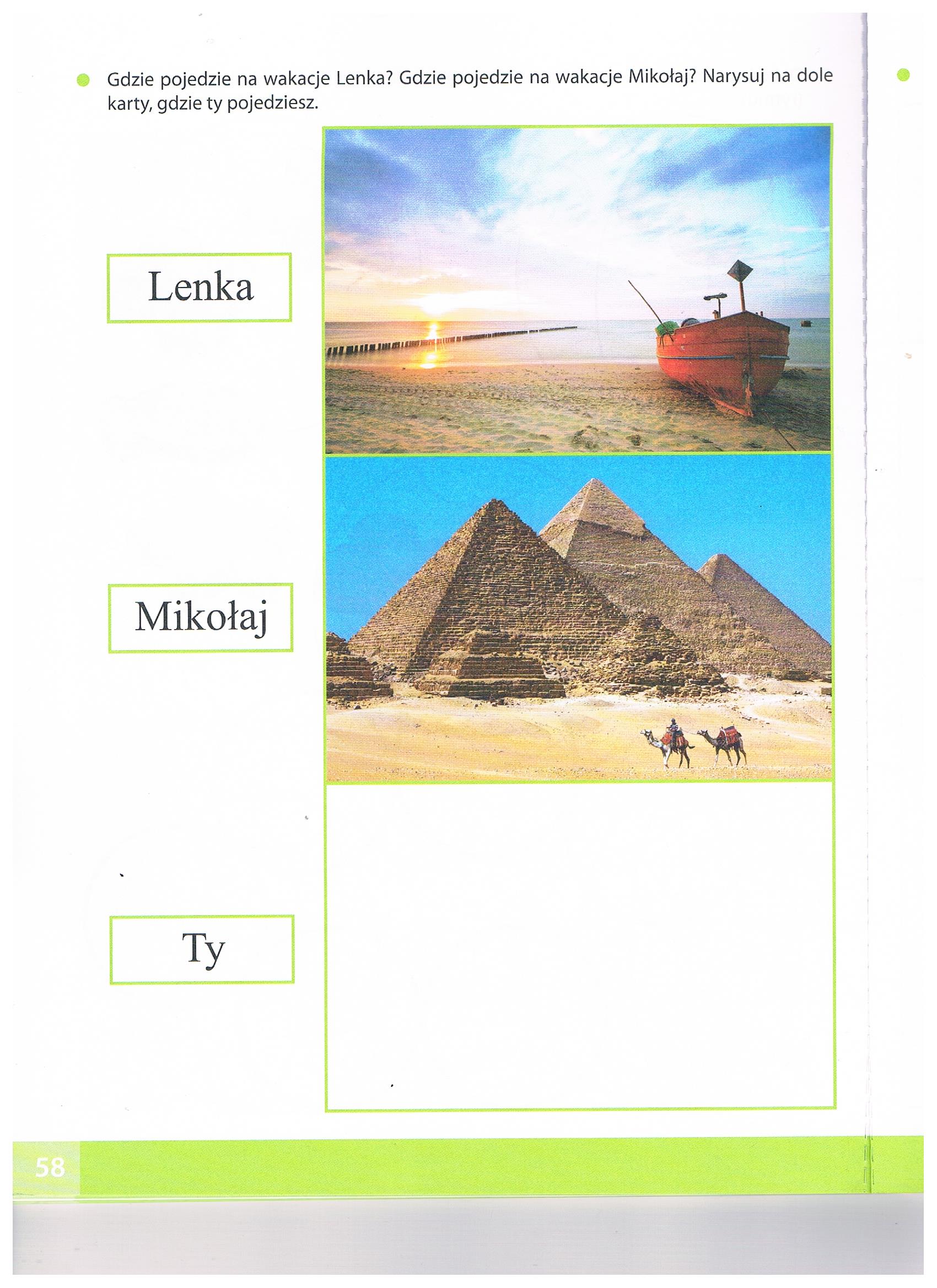 Karta pracy dla 5 – latków, str. 71, 72.